                                         Českomoravská myslivecká jednota, z.s.,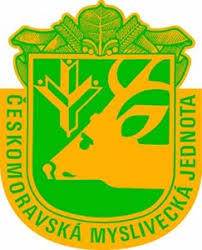                                                  Okresní myslivecký spolek Havlíčkův Brod                                                  PŘIHLÁŠKA ČLENA ČMMJ  Přihlašuji se za člena Českomoravské myslivecké jednoty, z.s. Prohlašuji, že jako člen budu plnit a zachovávat veškerá ustanovení Stanov ČMMJ, jejichž obsah již znám, a hájit zájmy Českomoravské myslivecké jednoty a myslivosti. Jméno, Příjmení, Titul        ……………………………………………………………Datum narození                 …………………………………………………………….Místo narození                   …………………………………………………………….Rodné číslo                        …………………………………………………………….Bydliště (přesná adresa)    …………………………………………………………….                                           ……………………………. PSČ ……………………….Povolání                             …………………………………………………………….Telefon                               …………………………………………………………….E-mail                                 …………………………………………………………….Zkouška z myslivosti ze dne …………………………………………………………. vykonána u (OMS, střední škola apod.)  …………………………………………….  V souvislosti s patřičnou legislativou GDPR souhlasím se zpracováním v přihlášce uvedených údajů ČMMJ, z.s., pobočným spolkem a pojišťovnou Halali.  Souhlasím ANO  NE  (požadované zakroužkujte)  Beru na vědomí, že mám právo vzít souhlas kdykoli zpět. ČMMJ, z.s. si vyhrazuje právo nepřijmout přihlášku bez uděleného souhlasu, neboť přihláška nemůže být bez těchto údajů zpracována. V                                         dne:                                           vlastnoruční podpis: